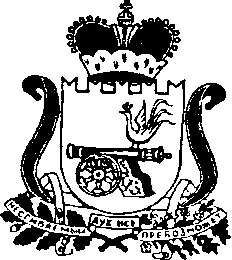 СОВЕТ ДЕПУТАТОВ ПОНИЗОВСКОГО СЕЛЬСКОГО ПОСЕЛЕНИЯРУДНЯНСКОГО РАЙОНА  СМОЛЕНСКОЙ  ОБЛАСТИ РЕШЕНИЕот  23.11.2017                                                                                           № 143Об утверждении  проекта решения«О бюджете  муниципального образования Понизовского сельского поселения Руднянского района  Смоленской  области на 2018 год и плановый период 2019-2020годов»Заслушав доклад специалиста  1 категории Администрации Понизовского сельского поселения Руднянского района  Смоленской  области Логиновой Н.В.. Совет депутатов Понизовского сельского поселения Руднянского района  Смоленской  областирешил:1. Утвердить проект решения « О бюджете муниципального образования Понизовского сельского поселения  Руднянского района  Смоленской  области на 2018 год и плановый период 2019-2020 годов.2. Опубликовать проект решения «О бюджете  муниципального образования Понизовского сельского поселения  Руднянского района  Смоленской  области на 2018 год и плановый период 2019-2020 годов» в газете «Руднянский  голос» .3. Контроль за исполнение настоящего Решения возложить на  специалиста 1 категории Администрации Понизовского сельского поселения Руднянского района  Смоленской  области Логинову Н.В.Глава муниципального образованияПонизовского сельского поселенияРуднянского района  Смоленской  области                                                         Т.В. Брагина  